IL SOLEIl sole è bello e brillantecome un diamante scintillante.Con i suoi raggi ti scaldae ti ricopre di una brezza calda.Sul mare splende luminosomolto divertente e giocoso.I bambini son tutti amicistando insieme e felici.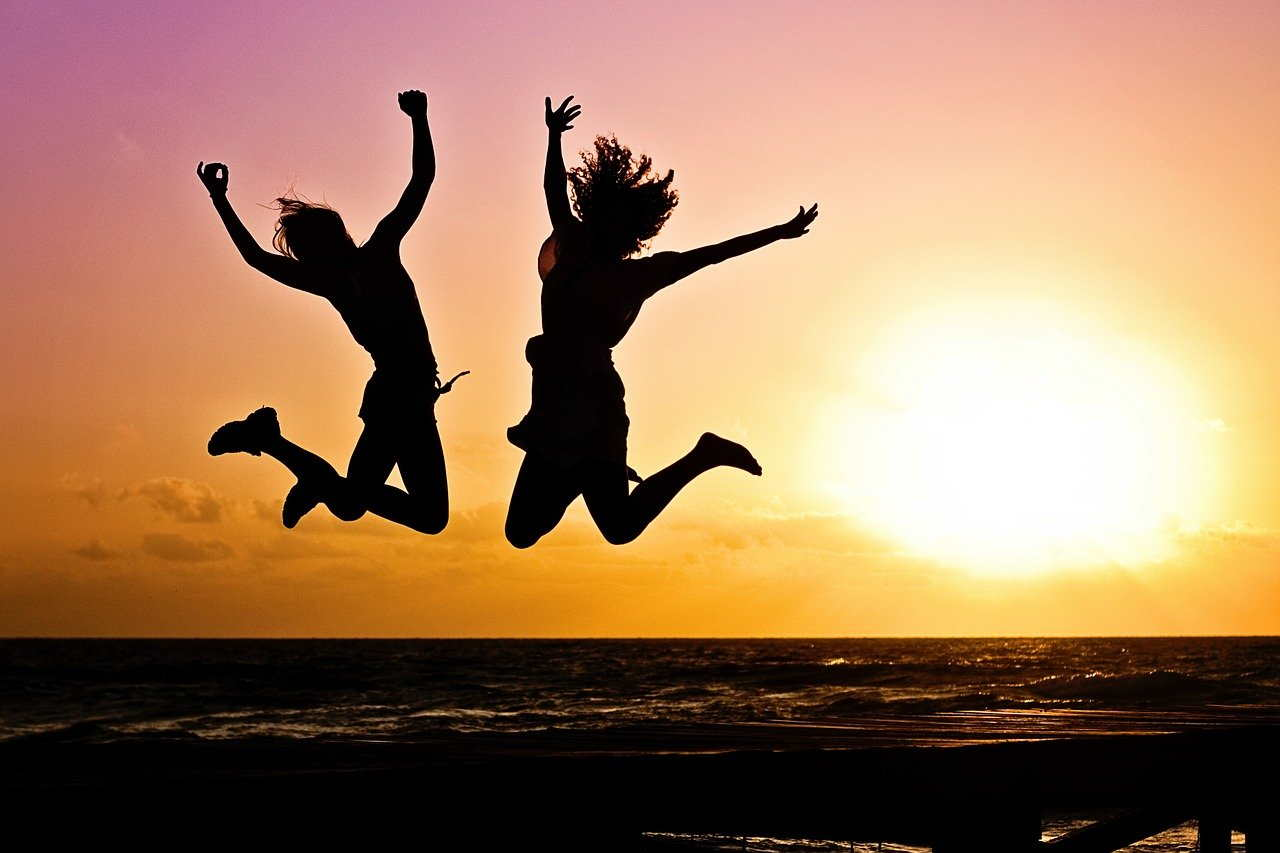 Maria CatanosoI A secondaria 2021/22